Always access the latest commodity calculator (see A. below) from the USAID Implementation Tools Page, available at: https://www.usaid.gov/what-we-do/agriculture-and-food-security/food-assistance/resources/implementation-tools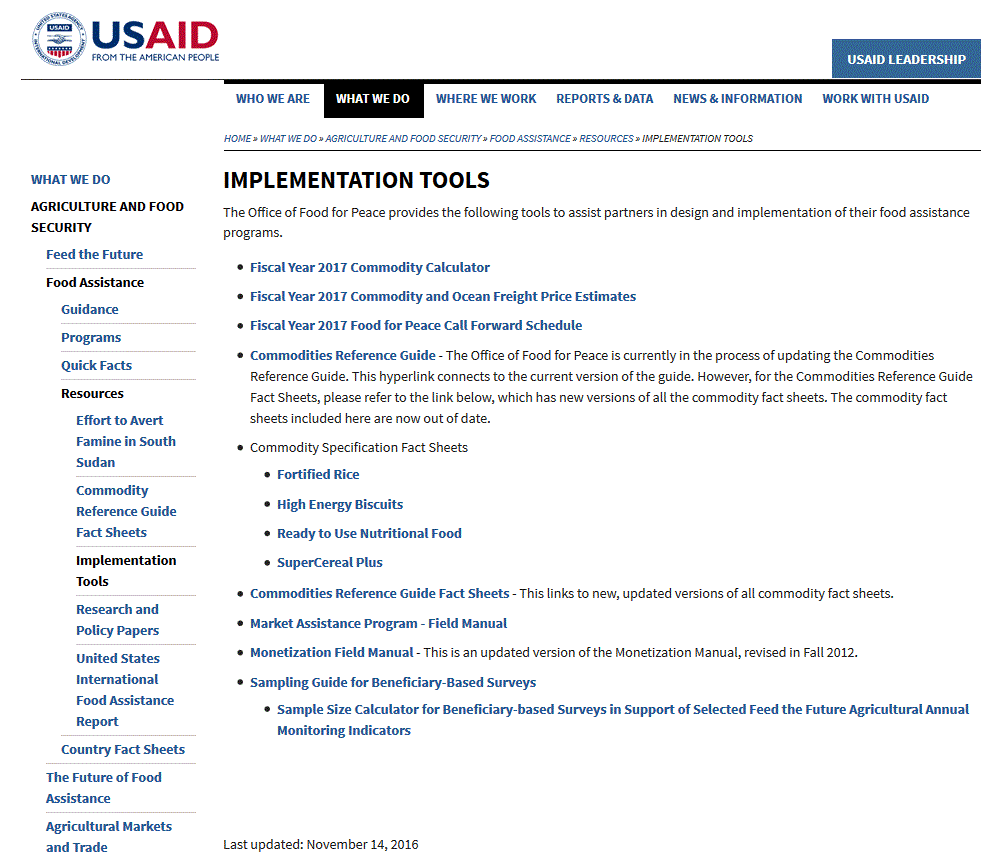 Figure 1: Screenshot of USAID Implementation Tools PageTo run the commodity calculatorSelect your commodity from the drop-down menu in the column labeled “Commodity”Enter the required number of metric tons in the column labeled “MT”Enter the Inland Rate ($/MT), if applicableEnter the current ocean freight estimate in the column labeled “Ocean Rate $/MT”Always access the latest Ocean Freight Price Estimates (see B. above)Additional shaded columns will automatically fill If “Total Program Cost” exceeds budget, rerun calculator using a less expensive–and acceptable–alternative commodity. To familiarize yourself with the commodity calculator: See the FY 2017 Commodity Calculation Worksheet on the next page, (which was applicable to the period October – December 2016).